OZ.0701.1.2021AT								Załącznik nr 4Umowa nr………zawarta w dniupomiędzy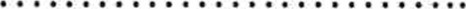 Kwidzyńskim Centrum Kultury z siedzibą przy ul. 11 Listopada 13, 82-500 Kwidzyn, NIP 518-18-25-151, REGON 170272815, zwanym dalej „Zamawiającym” reprezentowanym przez:Panią Ewę Nowogrodzką — dyrektora Kwidzyńskiego Centrum Kultury zwanym w dalszym ciągu umowy „Zamawiającym”a……………………………………………………………………………………………………………………………………………………………………………………………………………………………………………………………………………………………..W rezultacie dokonanego przez Zamawiającego wyboru oferty Wykonawcy wyłonionego w ramach Zapytania ofertowego na zakup sprzętu na potrzeby realizacji projektu pn. ”Kierunek kultura online” dofinansowanego ze środków pozostających w dyspozycji Narodowego Centrum Kultury, w ramach programu grantowego „ Konwersja Cyfrowa Domów Kultury” w ramach działania 3.2 „Innowacyjne rozwiązania na rzecz aktywizacji cyfrowej” III Osi Programu Operacyjnego Polska Cyfrowa na lata 2014-2020.§ 1Przedmiotem umowy jest zakup i dostawa sprzętu  dla Kwidzyńskiego Centrum Kultury zgodnie z formularzem oferty stanowiącym załącznik umowy. Do obowiązków Wykonawcy należy dostarczenie nowego i nigdzie nieużywanego sprzętu.Dzień i godzinę dostawy Wykonawca uzgodni z Zamawiającym z dwudniowym wyprzedzeniem. Za zgodą Zamawiającego termin dostawy może zostać zmieniony. Przekazanie przedmiotu umowy nastąpi protokołem zdawczo odbiorczym.Wykonawca zobowiązuje się posiadać polisę ubezpieczeniową dotyczącą działalności objętej niniejszą umową na kwotę nie mniejsza niż 50 000 złotych (słownie: pięćdziesiąt tysięcy złotych), której kopię poświadczoną za zgodność z oryginałem załącza do umowy.§ 2Cena sprzedaży wynosi .......................... netto (słownie: ........................................... ), brutto (słownie:………………………………………………… )Zapłata o której w pkt.1 nastąpi przelewem na rachunek bankowy  Wykonawcy .................................................................Zapłata za dostawę sprzętu nastąpi w terminie 7 dni od daty otrzymania przez Zamawiającego faktury VAT wystawionej po dostawie oraz podpisaniu bezusterkowego protokołu zdawczo-odbiorczego.Zamawiający nie dopuszcza zmiany ceny za zrealizowanie zamówienia w trakcie trwania umowy.Datą	spełnienia	świadczenia	pieniężnego	jest	data	obciążenia rachunku Zamawiającego.§ 3Dostawa sprzętu nastąpi na adres Zamawiającego.Odbiór sprzętu zostanie potwierdzony bezusterkowym protokołem zdawczo-odbiorczym.Wraz ze sprzętem Wykonawca wyda Zamawiającemu:karty gwarancyjne (na min. 24 m-ce)instrukcje użytkowania w języku polskim.inne dokumenty przekazywane przez producenta § 4Wykonawca zapewnia, że sprzęt jest wysokiej jakości oraz nie jest dotknięty wadami fizycznymi lub prawnymi, jak również jest on gotowy do użytkowania zgodnie z przeznaczeniem, bez jakichkolwiek dodatkowych wydatków, czy nakładów.Wykonawca udziela gwarancji na sprzęt.Okres gwarancji wynosi ………….. od dnia wydania sprzętu.Serwis gwarancyjny w miarę możliwości świadczony będzie w miejscu użytkowania przez Zamawiającego, a w przypadku braku takiej możliwości w siedzibie Wykonawcy, z tym, że koszty przesyłki w obie strony ponosi Wykonawca.W ramach gwarancji Zamawiający może żądać:nieodpłatnej naprawy stwierdzonych wad,nieodpłatnej wymiany na taki sam, wolny od wad sprzęt ,udzielona gwarancja obejmuje wszystkie podzespoły związane z funkcjonowaniem sprzętu.Każda naprawa przedłuża czas gwarancji o okres trwania naprawy.W przypadku, gdy po dwóch naprawach serwisowych nastąpi kolejne uszkodzenie tego samego przedmiotu umowy, zostanie on wymieniony na nowy egzemplarz o parametrach równoważnych, w terminie nie dłuższym niż 21 dni od dnia zgłoszenia wady urządzenia po raz trzeci.Wykonawca zobowiązany jest do zawiadomienia Zamawiającego w formie pisemnej o zmianie danych kontaktowych do zgłaszania roszczeń z tytułu gwarancji, w terminie 14 dni od takiej zmiany.Wykonawca udziela Zamawiającemu wydłużonej wzdłużonej rękojmi sprzedawcy za wady fizyczne przedmiotu umowy na okres 36 miesięcy.§ 5Zamawiającemu przysługuje prawo odstąpienia od umowy, jeżeli:wystąpią istotne zmiany okoliczności powodujące, że wykonanie umowy nie leży w interesie publicznym, czego nie dało się przewidzieć w chwili zawierania umowy – w terminie 30 dni od powzięcia wiadomości o powyższych okolicznościach,zostanie złożony do sądu wniosek o ogłoszeniu upadłości Wykonawcy, zostanie ogłoszona upadłość lub likwidacja Wykonawcy albo zostaną podjęte czynności w celu rozwiązania jego przedsiębiorstwa.zostanie wydany nakaz zajęcia mienia albo rachunku bankowego Wykonawcy,Wykonawca nie dostarczy sprzętu będącego przedmiotem umowy w terminach określonych w zapytaniu ofertowym.Odstąpienie od umowy powinno nastąpić w formie pisemnej pod rygorem nieważności o powinno zawierać uzasadnienie.§ 6Wykonawca zapłaci Zamawiającemu kary umowne w następujących przypadkach:w razie odstąpienia od umowy przez Wykonawcę, z przyczyn leżących po jego stronie – kara wynosi 20% ceny sprzedaży brutto określonej w § 2 pkt. 1.w razie odstąpienia od umowy przez Zamawiającego z przyczyn leżących po stronie Wykonawcy kara wynosi – 20 % ceny sprzedaży brutto określonej w § 2 pkt. 1.w razie opóźnienia w dostawie sprzętu z przyczyn leżących po stronie Wykonawcy kara wynosi 0,75% ceny sprzedaży brutto określonej w § 2 pkt. 1  za każdy dzień opóźnienia. w przypadku, gdy z przyczyn leżących po stronie Wykonawcy, Zamawiający nie rozliczy się w terminie z dotacji otrzymanej z NCK na zakup sprzętu, o którym mowa w niniejszej umowie, Wykonawca niezależnie od zastrzeżonych kar umownych i ponad nie, pokryje wówczas wszystkie konsekwencje finansowe do jakich zapłaty zobowiązany będzie Zamawiający. § 7Wykonawca bez pisemnej zgody Zamawiającego nie może dokonywać przeniesienia wierzytelności wynikających z niniejszej umowy. Wykonawca nie może dokonywać z przysługujących Zamawiającemu od Wykonawcy wierzytelności potrąceń z jakiegokolwiek tytułu. Zamawiający może dokonać potrącenia zasądzonych kar umownych i odszkodowań z wynagrodzenia Wykonawcy.Administratorem danych osobowych jest Zamawiający.Spory, mogące wyniknąć przy realizacji niniejszej umowy, strony zobowiązują się rozstrzygnąć polubownie, a jeżeli okaże się to nie możliwe, rozstrzygać je będzie sąd powszechny właściwy dla Zamawiającego.Umowa została sporządzona w 2 egzemplarzach, po jednym dla każdej ze stron.Zamiany niniejszej umowy mogą nastąpić wyłącznie w formie pisemnej pod rygorem nieważności.Umowa przesłana mailem, potwierdzona przez obie strony pieczęcią firmową i podpisem osób upoważnionych, jest wiążąca dla obu stron i zachowuje swą ważność prawną. W przypadku braku pieczęci należy złożyć podpis czytelny.Otrzymane scany nie zwalniają stron z obowiązku dostarczenia podpisanej wersji papierowej w terminie 14 dni od jej podpisania.Zamawiający								Wykonawca